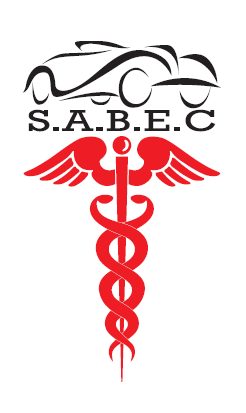 C.P.900341493, Route 138, Suite 2Godmanchester, QuébecJ0S 1H0RAPPORT PRÉSENTÉ À L’ASSEMBLÉE GÉNÉRALE ANNUELLELE 05 JUIN 2019MISSION:S.A.B.E.C. est un organisme à but non lucratif, composé de bénévoles, qui a pour mission l'accompagnement et le transport pour les services médicaux des citoyens de tout âge, résidents de la MRC du Haut-Saint-Laurent. Par ce fait, l’organisme aide au maintien à domicile pour les personnes âgées.TERRITOIRE:Notre MRC couvre un territoire de 1,170 km2 et inclus les 13 municipalités suivantes :Dundee, St-Anicet, Ste-Barbe, Godmanchester, Huntingdon, Hinchinbrooke, Elgin, Franklin, Havelock, St-Chrysostôme, Ormstown, Très-St-Sacrement et Howick.BESOINS ET ATTENTES DE LA CLIENTÈLE:Nous sommes convaincus d'avoir bien répondu aux besoins et attentes des 749 personnes qui ont utilisé notre service.  Les commentaires reçus font l'éloge de nos bénévoles et de l'organisme.  Nous sommes heureux d'avoir été en mesure de servir notre communauté.La population de notre MRC sous-utilise les services médicaux mis à sa disposition soit par ignorance de leur existence, soit par incapacité de se rendre à l’endroit où ils sont fournis (statistiques du Ministère).SABEC peut et doit aider plus de gens et ce en nous faisant connaître encore plus et dans ce but, nous allons augmenter notre visibilité par tous les moyens mis à notre disposition.TRANSPORTS/ACCOMPAGNEMENTS:S.A.B.E.C. a connu  une augmentation de 700% du total des transports comparé à celui de l’année 2003-2004.      Année         Transports     %   Clients     Total Kms.     Heures  bénévolat COÛT DES TRANSPORTS:S.A.B.E.C. depuis 2005, a déployé beaucoup d’efforts pour prendre le contrôle du coût des transports :Ajout d’un logiciel pour calculer, avec précision, les distances parcourues.Ce logiciel permet aussi de déterminer le bénévole résident  le plus près du (de la)  client(e) pour ainsi contrôler les coûts. Recrutement de plus de bénévoles.Covoiturage lorsque raisonnablement possible.Entente de service avec C.S.S.S. Champlain pour la dialyse et avec le C.L.E. pour la clientèle de l’aide sociale.Depuis novembre 2018, les taux payés par notre clientèle ont  augmentés car S.A.B.E.C. se dirigeait vers un déficit de 13,000$ à 14,000$ ce que l’organisme ne pouvait se permettre pour beaucoup d’années. Le C.A. a donc décidé d’agir et a décrété cette augmentation. La première en plus de dix ans.Nous sommes fiers d’avoir réussi à  contenir nos coûts depuis. RECRUTEMENT DE BÉNÉVOLES:Les efforts déployés durant l'année nous ont permis de recruter plusieurs nouveaux chauffeurs/bénévoles. Au 31 mars 2018, malgré la retraite de plusieurs de nos bénévoles à nouveau cette année, nous comptions 77 chauffeurs/bénévoles. Tous les nouveaux bénévoles ont reçu une formation.Ces résultats font notre fierté et nous continuerons à travailler dans le même sens dans les années à venir.ASSEMBLÉE  GÉNÉRALE  ANNUELLE:La dernière assemblée générale annuelle a eu lieu le 06 juin 2018 à Huntingdon, Qc.64 personnes (56 membres)  étaient présentes. L'assemblée a été précédée d`un goûter et d'une session d'information publique.La présidente Nicole St-Onge a souhaité la bienvenue à tous et a demandé à Isabelle Woods de procéder à la lecture de l'avis de convocation, la lecture et l'adoption de l'ordre du jour, la lecture et l'adoption du procès-verbal de la dernière assemblée générale (08 juin 2017). Le rapport d’activités pour l’année 2017-18 et le plan d’action 2018-19 ont été présentés et adoptés. M. Jean-Luc Crête, CPA auditeur, CGA a présenté le rapport financier pour l'exercice terminé le 31 mars 2018. M. Crête a répondu aux questions et apporté quelques précisions et le rapport a été adopté.Élections:Quatre administrateurs ont terminé leurs mandats :Alain Castagner, Betty Riel, Maurice Moise et Toussaint Mainville ont terminé leur mandat respectif. Ils sont proposés et acceptent leur nomination, Tous les quatre sont élus par acclamation.John Agnew remet sa démission. Brent Hooker est élu pour remplacer John Agnew.NOMINATION DE VÉRIFICATEUR POUR L’ANNÉE 2018-2019 :La firme comptable Jean-Luc Crête, CPA a été retenue comme auditeur pour l'année 2018-19.ASSEMBLÉE GÉNÉRALE SPÉCIALE:Aucune assemblée générale spéciale n’a été tenue durant l’année. RÉUNIONS DU CONSEIL: Le conseil s’est réuni à 12 reprises durant l’année.Le Conseil d’administration se composait dePrésident(e) :                          Nicole St-Onge                                            Vice-présidente :                    Françoise MainvilleTrésorier :                               John Agnew remplacé par Brent HookerSecrétaire :                             Alain CastagnerAdministrateur :                     Betty Riel Administrateur :                     Maurice MoiseAdministrateur :                     Toussaint Mainville remplacé par Johanne DumouchelLe conseil d'administration s'est réuni à 14 reprises durant l'année terminée le 31 mars 2019.Le conseil a contribué environ 1,800 heures de bénévolat aux réunions et activités.Tous les  directeurs ont suivi un cours sur les devoirs, les responsabilités et les droits des administrateurs d’organismes à but non lucratif.L’équipe du bureau comprenait Directrice générale;                  Isabelle Woods Répartitrice :                             Claudette LegrosAssistant :                                 Denis St-CyrMEMBERSHIP:La cotisation annuelle est à $5.00 et S.A.B.E.C. avait 123 membres payants sur 200 membres au total au 31 mars 2019.COLLABORATION AVEC LES ORGANISMES CONNEXES:CONCERTATION :S.A.B.E.C. a participé aux tables de concertation du Comité du transport Médical de la M.R.C. du Haut Saint-Laurent tenues au C.S.S.S. de Huntingdon.Nous avons aussi assisté à plusieurs A.G.A. d’organismes avec qui nous collaborons.Nous avons tenu des discussions avec le C.A.B. de Valleyfield et de Beauharnois.Isabelle Woods siège sur le conseil de la C.D.C. et  Ancre et Ailes.LEVÉES DE FONDS:Puisque la subvention du C.I.S.S.S.M.O. ne sert  à couvrir que  les frais d’administration.S.A.B.E.C. doit solliciter l'aide financière de la communauté pour maintenir le service et sa tarification au niveau actuel.S.A.B.E.C. a organisé un repas spaghetti en avril 2018 et un jamboree en février 2019 comme levée de fonds. Ces événements se sont  révélés un succès (Spaghetti 88 et Jamboree 275 présences). De plus nous avons tenu une levée de fonds par la poste.S.A.B.E.C. a réussi à cumuler en dons et levée de fonds 20,635$ pour l’année 2018-19. Si nous ajoutons Centraide le montant est de 30,635$À remarquer que ce fût une bonne année pour  S.A.B.E.C. et ce malgré les difficultés financières vécues dans notre région. Les dons ont été présents grâce à la générosité et le support de la population vis-à-vis de notre organisme qui se sont confirmés encore cette année.PUBLICITÉ ET PROMOTION DE L’ORGANISME :Dans le but d'accroître la "visibilité" de l'organisme, S.A.B.E.C.  avait un kiosque à la foire de Havelock, S.A.B.E.C. était aussi présent sur le site du Marché des Fermiers de Huntingdon lors du Marche-O-Thon de Betty Riel et était présent au Marché  Fermier d’Hiver tenu à Ormstown et à Huntingdon et S.A.B.E.C. était présent au bazar de l’Hôpital Barrie MémorialLe dépliant publicitaire a été distribué à travers la MRC.Les municipalités ont inclus des messages de S.A.B.E.C. dans leur bulletin d'information à plusieurs reprises.Plusieurs articles concernant S.A.B.E.C. sont parus dans les journaux locaux. FONDS BETTY RIEL;Mme Betty Riel et le conseil d'administration de la Fondation recueillent des fonds pour aider les personnes de la MRC du Haut-Saint-Laurent, atteintes du cancer, à défrayer les coûts de transports pour se rendre dans les centres hospitaliers afin de recevoir des traitements.S.A.B.E.C. agit comme fiduciaire des sommes amassées par la Fondation Riel et s’engage à utiliser ces fonds exclusivement pour fournir des transports aux personnes qui doivent recevoir des traitements pour un cancer selon les critères établis, de temps à autres, par Mme Riel et le conseil de la Fondation.Le  Marche O Thon et les dons subséquents en faveur de la  Fondation Betty Riel  a permis d’amasser plus de 48,625$ ces fonds ont été confiés à S.A.B.E.C. afin de fournir treize transports gratuits aux personnes atteintes d’un cancer en défrayant le montant du tarif demandé par S.A.B.E.C.Au début, cinq transports gratuits étaient offerts aux personnes atteintes d’un cancer. Depuis le 1ier.janvier 2018, le nombre de transports a été majoré à treize À la fin mars 2019, c’est un total de 5.098 transports gratuits qui ont été fournis aux résidents de la MRC du Haut-Saint-Laurent.Fait à souligner : Le Fonds Betty Riel est une affectation d’origine externe. S.A.B.E.C. gère l’argent amassé pour le Fonds Betty Riel mais Mme. Riel et le conseil de la Fondation prennent toutes les décisions concernant l’orientation et nombre de transports payés par la Fondation.S.A.B.E.C. NE PEUT EN AUCUN CAS UTILISER CES FONDS POUR SES  OPÉRATIONS COURANTES. CET ARGENT NE PEUT SERVIR QU’À DÉFRAYER LES COÛTS DE TRANSPORTS OCCASIONNÉS À CAUSE DE TRAITEMENTS POUR LE CANCER.Note importante : À partir du 01/04/2013, le Fonds Betty Riel ne défrayera que le tarif payé par la clientèle plus cinq dollars et non le coût total du transport. Cette décision découle en fait du nombre grandissant des transports liés au cancer et pour garantir que le Fond procure  cette aide essentielle pour les gens de la région pour les années à venir.FORMATION ET RECONNAISSANCE DES BÉNÉVOLES:En plus de la formation fournie aux nouveaux bénévoles, S.A.B.E.C. a organisé 2 repas reconnaissance et un cocktail pour souligner le 20ième. anniversaire  de S.A.B.E.C. pour ses bénévoles au cours de l'année. MONTANT POUR REPAS AUX BÉNÉVOLES :Le montant payé aux chauffeurs, après six heures de bénévolat est de $10.00 avec reçu. STATIONNEMENT POUR CLIENTS :Débutant le 1er. Février 2015, les clients devront désormais contribuer un maximum de dix dollars pour le stationnement lorsqu`ils vont à des cliniques privées ou n`importe quel endroit où notre passe pour stationnement n`est pas acceptée.HEURES DE BUREAU :Les heures de bureau sont  de 08H00 à 17H00. La directrice générale travaille 40 hrs/semaine,  la répartitrice travaille 32 hrs/semaine et l’assistant 20 hrs,/semaineSITUATION FINANCIÈRE :S.A.B.E.C. demeure en bonne santé financière.  En date du 31 mars 2019, S.A.B.E.C. présente un bilan positif. Cette situation nous permet d’envisager l’année qui vient avec confiance et la certitude que nous disposons des ressources nécessaires pour faire face à toutes les situations que nous rencontrerons.À la fin de l'année, notre encaisse est toujours positive et nous sommes confiants pour l’avenir de l’organisme.   VOIR LES ÉTATS FINANCIERS ANNUELS DANS LA POCHETTE.ÉVÉNEMENTS SUBSÉQUENTS ;Nous continuons d’effectuer une vérification pour antécédents judiciaires , pour tout bénévole, auprès du Groupecho Canada. de l’existence de dossier pertinent pour notre organisme.2003-2004813130128,6453.8482017-20185,591736658,45826,9912018-20195,513749651,80025,425CSSS de HuntingdonC.A.B. de ValleyfieldC.A.B. de BeauharnoisProjet Communic-Action de HuntingdonCentre Communautaire Multiservices, Un Coin de Chez-Nous de         St-ChrysostomeSociété Canadienne du Cancer (liste des transporteurs)PQDCS – Programme québécois de dépistage du cancer du seinCSSS Champlain – transport pour hémodialyseCentraide Sud-Ouest du QuébecActions Haut-Saint-LaurentMaison des Jeunes HuntingdonC.D.C. du Haut St-LaurentC.S.S.S.  Montérégie 